รายงานผลการดำเนินการมาตรการส่งเสริมคุณธรรมและความโปร่งใสขององค์การบริหารส่วนตำบลหนองแวง อำเภอเทพารักษ์ จังหวัดนครราชสีมา                     ประจำปีงบประมาณ พ.ศ. ๒๕๖๕(ณ  วันที่  ๓๑  มีนาคม  พ.ศ.  ๒๕๖๕)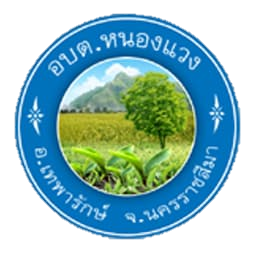 สำนักปลัดองค์การบริหารส่วนตำบลหนองแวง อำเภอเทพารักษ์ จังหวัดนครราชสีมารายงานผลการดำเนินการมาตรการส่งเสริมคุณธรรมและความโปร่งใสองค์การบริหารส่วนตำบลหนองแวง  อำเภอเทพารักษ์  จังหวัดนครราชสีมาประจำปีงบประมาณ พ.ศ.๒๕๖๕ (ณ  วันที่  ๓๑  มีนาคม  ๒๕๖๕)................................................................................................................................            ตามที่ได้ดำเนินการวิเคราะห์ผลการประเมินคุณธรรมและความโปร่งใสในการคำเนิน  งานของหน่วยงาน ภาครัฐในปี พ.ศ. ๒๕๖๔ ขององค์การบริหารส่วนตำบลหนองแวง พร้อมทั้งได้  กำหนดมาตรการ/แนวทางในการส่งเสริมคุณธรรมและความโปร่งใสขององค์การบริหารส่วน ตำบลหนองแวงในปีงบประ พ.ศ.๒๕๖๕ โดยได้มีการดำเนินการชับเคลื่อนมาตรการส่งเสริม คุณธรรม และความโปร่งใสขององค์การบริหารส่วนตำบลหนองแวง อำเภอเทพารักษ์ จังหวัด นครราชสีมา ประจำปีงบประมาณ พ.ศ. ๒๕๒๕ ดังต่อไปนี้- 2 -- 3 -- 4 -มาตรการ/แนวทางวิธีการดำเนินการผู้รับผิดชอบระยะเวลาดำเนินการผลการดำเนินการข้อเสนอแนะ๑) การเปิดเผยข้อมูลการเปิดเผยข้อมูลเน้นการเผยแพร่ข้อมูพื้นฐานเกี่ยวกับการปฏิบัติงานประกอบด้วยข้อมูลด้านการบริหารงานทั่วไปงบประมาณการจัดซื้อจัดจ้างหรือจัดหาพัสดุและการบริหารทรัพยากรบุคคล รวมทั้งข่าวประชาสัมพันธ์ และมีช่องทางกาปฏิสัมพันธ์กับผู้รับบริการและประชาชนทั่วไป และการให้บริการผ่านระบบ e - Service  โดยต้องเผยแพร่ในหัวข้อหรือตำแหน่งที่สามารถเข้าถึงและสืบค้นข้อมูลได้ง่ายทุกช่วงเวลา ทั้งนี้ต้องเป็นการเข้าถึงผ่าน URL บนเว็บไชต์หลักของหน่วยงานโดยตรงสำนักปลัดกองคลังกองช่างกองการศึกษาฯต.ค. ๒๕๖4     ถึงมี.ค. ๒๕๖๕องค์การบริหารส่วนตำบลหนองแวงได้ดำเนินการปรับปรุงเว็บไซต์ขององค์การบริหารส่วนตำบลหนองแวง เพื่อพัฒนาระบบการเผยแพร่ประชาสัมพันธ์ และได้ดำเนินการให้สอดคล้องกับมาตรการ/แนวทางในการส่งเสริมคุณธรรมและความโปร่งใสขององค์การบริหารส่วนตำบลหนองแวงทุกส่วนราชการควรมีการปรับปรุงข้อมูลให้เป็นปัจจุบันมาตรการ/แนวทางวิธีดำเนินการผู้รับผิดชอบระยะเวลาดำเนินการผลการดำเนินการข้อเสนอแนะ๒) จัดทำเจตจำนงสุจริตของผู้บริหาร การประเมินความเสี่ยงเพื่อการป้องกันการทุจริตการเสริมสร้างวัฒนธรรมองค์กรและแผนปฏิบัติการป้องกันการทุจริตเผยแพร่ในเว็บไชต์ขององค์การบริหารส่วนตำบลหนองแวงนำเจตจำนงสุจริตของผู้บริหาร การประเมินความเสี่ยงเพื่อการป้องกันการทุจริต กาเสริมสร้างวัฒนธรรมองค์กร และแผนปฏิบัติการป้องกันการทุจริตเผยแพร่ในเว็บไซต์ขององค์การบริหารส่วนตำบลหนองแวงสำนักปลัดต.ค. ๒๕๖4ถึงมี.ค. ๒๕๖๕องค์การบริหารส่วนตำบลหนองแวงได้ดำเนินการจัดทำเจตจำนงสุจริตของผู้บริหาร การประเมินความเสี่ยงเพื่อการป้องกันการทุจริต การเสริมสร้างวัฒนธรรมองค์กร และแผนปฏิบัติการป้องกันการทุจริตเผยแพร่ในเว็บไซต์ขององค์การบริหารส่วนตำบลหนองแวง เรียบร้อยแล้วทุกส่วนราชการควรมีการปรับปรุงข้อมูลให้เป็นปัจจุบันมาตรการ/แนวทางวิธีการดำเนินการผู้รับผิดชอบระยะเวลาดำเนินการผลการดำเนินการข้อเสนอแนะ๓) จัดทำมาตรการป้องกันการทุจริต ได้แก่มาตรการภายในเพื่อส่งเสริมความโปร่งใสและป้องกันการทุจริต ซึ่งการเผยแพร่ข้อมูลในประเด็นข้างตันแสดงถึงการให้ความสำคัญต่อผลการประเมินเพื่อนำไปสู่การจัดทำมาตรการส่งเสริมความโปร่งใสภายในหน่วยงาน และมีการกำกับติดตามการนำไปสู่การปฏิบัติอย่างเป็นรูปธรรมพร้อมเผยแพร่ทางเว็บไชต์หลักขององค์การบริหารส่วนตำบลหนองแวงแต่งตั้งคณะทำงาน และประชุมเพื่อจัดทำมาตรการภายในเพื่อป้องกันการทุจริต ได้แก่มาตรการภายในเพื่อส่งเสริมความโปร่งใสแลป้องกันการทุจริตซึ่งการเผยแพร่ข้างต้นแสดงถึงการให้ความสำคัญต่อผลการประเมินเพื่อนำไปสู่การจัดทำมาตรการส่งเสริมความโปร่งใสภายในหน่วยงาน และมีการกำกับติดตามการนำไปสู่การปฏิบัติอย่างเป็นเผยแพร่ทางรูปธรรม พร้อมเว็บไชต์หลักขององค์การบริหารส่วนตำบลหนองแวงข้อมูลในประเด็นสำนักปลัดต.ค. ๒๕๖4ถึงมี.ค. ๒๕๖๕องค์การบริหารส่วนตำบลหนองแวง ได้ดำเนินการแต่งตั้งคณะทำงาน และประชุมเพื่อจัดทำมาตรการภายในเพื่อป้องกันการทุจริต ได้แก่มาตรการภายในเพื่อส่งเสริมความโปร่งใสและป้องกันการทุจริต ซึ่งการเผยแพร่ข้อมูลในประเด็นข้างต้นแสดงถึงการให้ความสำคัญต่อผลการประเมินเพื่อนำไปสู่การจัดทำความโปร่งใสภายในมาตรการส่งเสริมหน่วยงาน และมีการกำกับติดตามการนำไปสู่การปฏิบัติอย่างเป็นรูปธรรม พร้อมเผยแพร่ทางเว็บไซต์หลักขององค์การบริหารส่วนตำบลหนองแวงเรียบร้อยแล้วทุกส่วนราชการควรมีการปรับปรุงข้อมูลให้เป็นปัจจุบันมาตรการ/แนวทางวิธีการดำเนินการผู้รับผิดชอบระยะเวลาดำเนินการผลการดำเนินการข้อเสนอแนะ๔) การป้องกันการทุจริตการป้องกันการทุจริต จัดประชุมเตรียมความพร้อมเข้ารับการประเมิน ITA ก่อนจะศึกษาและวิเคราะห์ผลการประเมินของปีที่ผ่านมาเพื่อกำหนดแนวทางการปรับปรุงและพัฒนาจากนั้นจัดทำแนวทางการปฏิบัติตามมาตรการภายในและให้มีการกำกับติดตามการนำไปปฏิบัติอย่างเป็นรูปธรรมที่สำคัญ ต้องมีการพัฒนาทักษะความรู้ความสามารถของบุคลากรผู้ดูแลเว็บไชต์ของหน่วยงานในการปรับปรุงระบบให้ทันสมัยและมีการติดต่อสื่อสารผ่านเว็บไซต์ได้อย่างรวดเร็วและมีประสิทธิภาพสำนักปลัดกองคลังกองช่างกองการศึกษาฯต.ค ๒๕๖๕       ถึงมี.ค. ๒๕๖๕องค์การบริหารส่วนตำบลหนองแวงได้ดำเนินการแต่งตั้งคณะทำงาน และจัดประชุมเตรียมความพร้อมเข้ารับการประเมิน ITA ก่อนจะศึกษาและวิเคราะห์ที่ผ่านมาเพื่อกำหนดผลการประเมินของปีแนวทางการปรับปรุงและพัฒนาทางการปฏิบัติตามจากนั้นจัดทำแนวมาตรการภายในและให้มีการกำกับติดตามการนำไปปฏิบัติอย่างเป็นต้องมีการพัฒนารูปธรรม ที่สำคัญทักษะ ความรู้ความสามารถของบุคลากรผู้ดูแลเว็บไชต์ของหน่วยงานในการปรับปรุงระบบให้ทันสมัยและมีการติดต่อสื่อสารผ่านเว็บไชต์ ได้อย่างรวดเร็วและมีประสิทธิภาพหากมีการเปลี่ยนแปลงข้อมูลต่าง ๆควรให้สำนักปลัดปรับปรุงข้อมูลให้ทันสมัยและเป็นปัจจุบัน